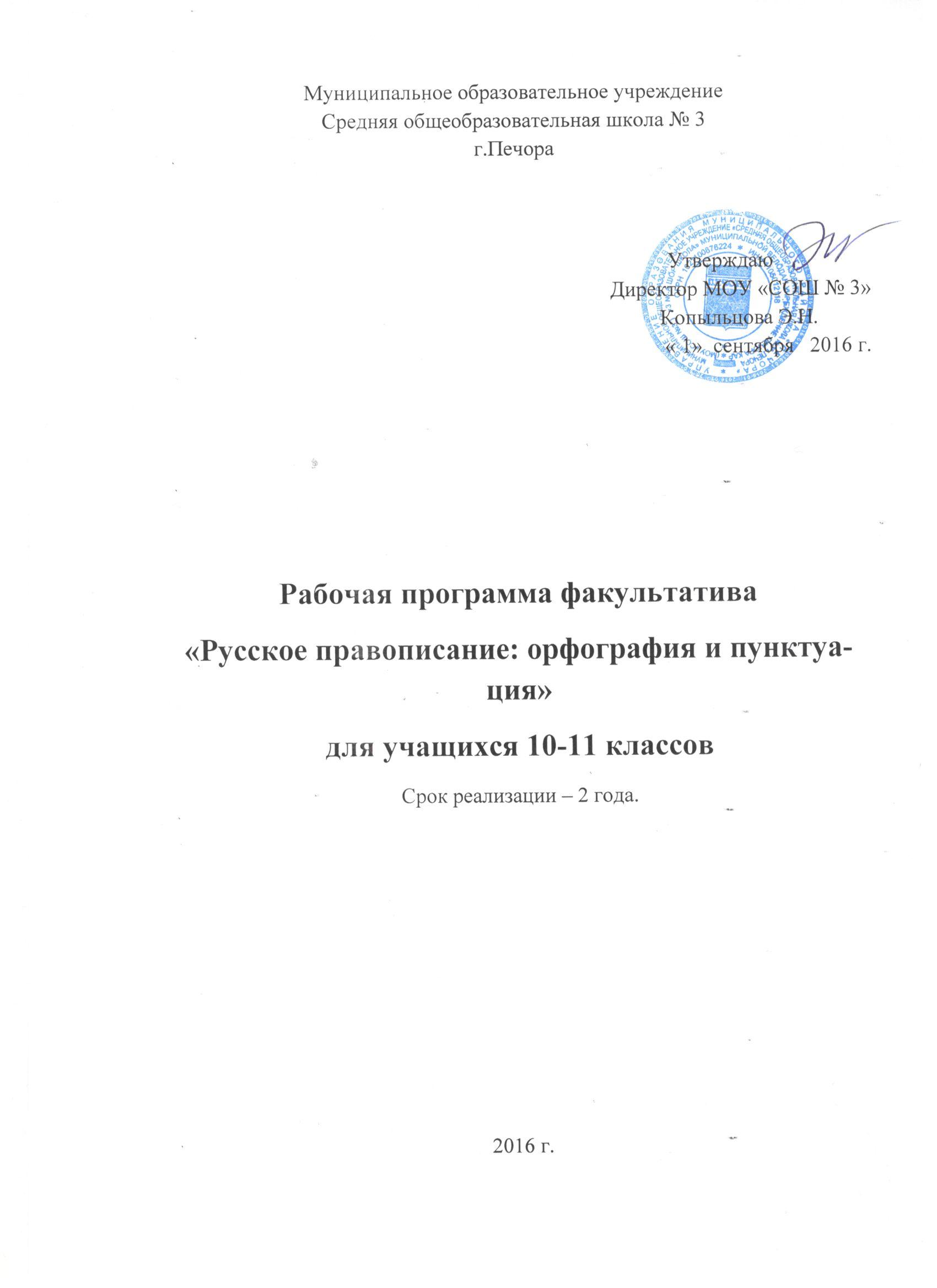 ПОЯСНИТЕЛЬНАЯ ЗАПИСКАПрограмма элективного курса составлена на основании следующих нормативно-правовых актов:“Об утверждении обязательного минимума содержания среднего (полного) общего образования по предмету” (приказ МО РФ от 30.06.1999 № 56);“Об утверждении федерального компонента государственных образовательных стандартов начального общего, основного общего и среднего (полного) общего образования” (приказ МОиН РФ от 05.03.2004 №1089);Примерные программы по русскому языку среднего (полного) образования (М.: Дрофа, 2008г);“Об утверждении Положения о проведении единого государственного экзамена” (приказ МО от 09.04.2002 № 1306) и др.Тестовый контроль в настоящее время становится наиболее актуальным в связи с тем, что выпускные экзамены в школе и вступительные испытания в большинстве вузов проводятся в форме ЕГЭ, а учащиеся средних школ еще недостаточно владеют навыками выполнения заданий в данной форме. Предлагаемая программа элективного курса предназначена для учащихся общеобразовательных классов, поддерживает содержание базового курса русского языка, изучение которого осуществляется на общеобразовательном уровне, соотнесена с уроками русского языка по программе Н.Г. Гольцовой, И.В. Шамшина “Русский язык. 10-11-е классы”, позволяет интересующимся школьникам удовлетворить свои познавательные потребности и получить дополнительную подготовку (например, для сдачи ЕГЭ, централизованного тестирования и т.д.) по русскому языку. Она ориентирована на формирование языковой и коммуникативной компетенций (в частности, умений и навыков работы с тестами); в отдельных разделах позволяет расширить содержание Федерального компонента государственного образовательного стандарта по русскому языку, направленного в первую очередь на формирование языковой и культуроведческой компетенций школьников, на интенсивное речевое и интеллектуальное развитие учащихся. Программа позволяет последовательно использовать сознательно-коммуникативный принцип обучения родному языку; в связи с установкой на коммуникативно-деятельностный подход к обучению русскому языку усиливает функционально-стилистический аспект в его изучении. Содержание курса углубляет знания учащихся об особенностях функционирования языковых единиц и средств в речи, расширяет представление о стилистических ресурсах и изобразительно-выразительных средствах языка, формирует умение оценивать языковые явления и факты с прагматической, нормативной и эстетической точек зрения, помогает отличать немотивированное отклонение от речевой нормы, квалифицированное как ошибочное, от коммуникативно целесообразного нарушения языкового стандарта в условиях текста, избегать речевых, грамматических, стилистических ошибок в собственной речи.Цель данного курса состоит в том, чтобы помочь ученику освоить систему родного языка, его грамматику и лексику; глубже проникнуть в значение форм и категорий в процессе их функционирования в условиях текста, то есть в речевом процессе; овладеть нормами литературного языка через совершенствование умений работы с различными видами тестов. Программа направлена на достижение следующих задач: 1) анализ и классификация языковых фактов с целью обеспечения различных видов речевой деятельности;2) оценка языковых фактов с точки зрения нормативности;3) анализ языковых единиц с точки зрения правильности, точности и уместности их употребления;4) использование основных приемов информационной переработки текста;5) оценивание письменных высказываний с точки зрения языкового оформления, эффективности достижения поставленных коммуникативных задач; проведение лингвистического анализа текстов различных функциональных стилей и разновидностей языка;6) создание собственного речевого высказывания в соответствии с поставленными задачами; осуществление речевого самоконтроля;7) использование нормативных словарей и справочной литературы. Изучение элективного курса рассчитано на 68 часов (34 часа в 10 классе, 34 часа в 11 классе).Основные организационные формы проведения занятий – лекционно-практические занятия, семинары-практикумы, лабораторные занятия (исследовательско-экспериментальные), творческие практикумы, редакторско-аналитические практикумы и т.д.Основными видами деятельности на занятиях элективного курса являются: выполнение заданий тестов закрытого и открытого типа;классификация речевых и грамматических ошибок с точки зрения их источников и способов устранения; лингвостилистический анализ (эксперимент);авторедактирование и редактирование текстов;продуцирование текстов разной стилистической направленности.Критерии оценки знаний, умений и навыков учащегося определяются критериями оценивания ЕГЭ по русскому языку.Требования к уровню подготовки учеников: В результате изучения курса учащиеся должны знать: орфоэпические, лексические, грамматические, орфографические, стилистические и др. нормы современного русского литературного языка;основные приемы информационной переработки текста;алгоритм лингвистического анализа текстов различных стилей и типов речи;основные виды лингвистических словарей и справочников.В результате изучения курса учащиеся должны уметь: анализировать и классифицировать языковые фактов для обеспечения различных видов речевой деятельности;оценивать языковые факты с точки зрения нормативности;анализировать языковые единицы с точки зрения правильности, точности и уместности их употребления;использовать основные приемы информационной переработки текста;оценивать письменные высказывания с точки зрения языкового оформления, эффективности достижения поставленных коммуникативных задач; производить лингвистический анализ текстов различных функциональных стилей и разновидностей языка;создавать собственное речевое высказывание в соответствии с поставленными задачами; осуществлять речевой самоконтроль;использовать нормативные словари и справочную литературу и др. Список рекомендуемой литературы: Вакурова О.Ф., Львова С.И., Цыбулько И.П. Готовимся к единому государственному экзамену: Русский язык. – М.: Дрофа, 2004.Единый государственный экзамен 2003 – 2004 (2004 –2005): Русский язык: Контрольно-измерительные материалы. М-во образования РФ. - М.: Просвещение, 2004, 2005.Капинос В.И., Пучкова Л.И., Цыбулько И.П., Гостева Ю.Н. Методические рекомендации по оцениванию заданий с развёрнутым ответом: Русский язык. – М.: “Уникум-Центр”, 2004.Меркин Б.Г., Смирнова Л.Г. Русский язык. Подготовка к ЕГЭ: Дидактические и справочные материалы. Тесты. – М.: Русское слово, 20042005.Пахнова Т.М. Готовимся к письменным и устным экзаменам по русскому языку: 9-11-е класс. – М.: Вербум-М, 2005. Учебно-тренировочные материалы для подготовки к ЕГЭ. Русский язык / Капинос В.И., Пучкова Л.И. - М.: Интеллект-Центр, 2004, 2005. ТЕМАТИЧЕСКОЕ ПЛАНИРОВАНИЕ ЭЛЕКТИВНОГО КУРСА «Подготовка учащихся к выполнению заданий по русскому языку в тестовой форме» 10 класс (34 часа) СОДЕРЖАНИЕ КУРСАТЕМАТИЧЕСКОЕ ПЛАНИРОВАНИЕ ЭЛЕКТИВНОГО КУРСА«Подготовка учащихся к выполнению заданийпо русскому языку в тестовой форме»11 класс (34 часа)СОДЕРЖАНИЕ КУРСА№ п.пРазделы курсаКолич.часовФормы контроляIВведение1IIТестовые задания с выбором ответа16Тест в форме части А ЕГЭ (1 час)IIIТестовые задания с кратким ответом9Тест в форме части В ЕГЭ (1 час)IVТестовые задания с развернутым ответом8Тест в форме ЕГЭ (2 часа)Итого:Итого:34№ДатаТемаОсновное содержаниеФормы и методы обученияФормы контроля  1Введение. Понятие о тестовой форме контроля. Особенности выпускных и вступительных экзаменов по русскому языку. Основные разделы языка, основные языковые единицы.    Беседа. Постановка целей и задач курса.Знакомство с разными видами тестового контроля. 2Выполнение тестовых заданий  с выбором ответа (15)Фонетика, графика, орфоэпия (1 час)      Фонетика. Графика. Орфоэпия. Звук. Буква. Звуки гласные (ударные и редуцированные) и согласные (звонкие (сонорные и шумные) и глухие; твердые и мягкие; парные и непарные). Ударение. Орфоэпические нормы. Лекция. Беседа. Практическая работаПроверочный тест по фонетике, графике и орфоэпии (№ 1)3Лексика, фразеология. (1 час)Слов. Лексическое значение. Полисемия. Паронимы. Омонимы. Синонимы. Антонимы. Устаревшая лексика. Неологизмы. Заимствования. Диалектизмы. Просторечия. Термины. Фразеологизмы. Словари.Лекция. Беседа. Практическая работаПроверочный тест по лексике и фразеологии (№ 2)4Морфемика. (1 час)Морфема. Значимая часть слова. Словообразующие и формообразующие морфемы. Практикум.Проверочный тест по морфемике, повторению пройденного материала (№ 3)5Словообразование. (1 час)Словообразование. Словообразовательные модели.Морфологические и неморфологические способы словообразования. Словообразовательные цепочки.Практикум.6Орфография. (8 часов)Правописание гласных в корнях. (1 час)Орфография. Орфограмма. Безударная проверяемая гласная. Безударная непроверяемая гласная. Безударная чередующаяся гласная. О-Ё после шипящих.Практикум. Взаимопроверка.7Правописание согласных в корнях. (1 час)Сомнительная согласная в корне. Непроизносимая согласная в корне. Удвоенная согласная.Словарный диктант с взаимопроверкой.Практикум.Проверочный тест по правописанию гласных и согласных в корнях (№ 4)8Правописание приставок. Употребление Ъ и Ь. (1 час) Приставка. Правописание гласных и согласных в приставках. ПРЕ- и ПРИ-. Значение приставки. Приставки на –З, -С. Гласные Ы-И после приставок. Роль Ъ и Ь в слове.Практикум.Словарный диктант.9Правописание окончаний. (1 час)Флексия. Склонение. Спряжение. И и Ы после Ц.Практикум.10Правописание суффиксов. (1 час)Суффикс. Правописание суффиксов имен существительных, прилагательных, глаголов, причастий, наречий.Практикум.Проверочный тест в форме централизованного тестирования на написание окончаний и суффиксов (№ 5)11Правописание Н и НН (1 час)Суффикс. Имя прилагательное. Причастие. Краткая и полная форма. Наречие.Практикум. Беседа с применением блок-схемы.Проверочный тест на правописание Н и НН (№ 6)12Слитное, дефисное и раздельное написание слов. (1 час)Сложные слова. Слитное и дефисное написание имен существительных, прилагательных, наречий. Слитное, дефисное, раздельное написание отрицательных и неопределенных местоимений и наречий. Практикум. Беседа с применением блок-схемы.Словарный диктант.13НЕ и НИ с различными частями речи. (1 час)Отрицательные частицы. Их значение. Приставки НЕ- и НИ-Практикум. Беседа с применением блок-схемы.Проверочный тест в форме централизованного тестирования на написание НЕ и НИ с различными частями речи (№ 7)14Грамматические ошибки. (1 час)Типы грамматических ошибок: ошибки в словообразовании; неправильное образование грамматических форм; ошибки в синтаксическом оформлении предложений.  Лабораторная работа.Тест по нахождению грамматических ошибок в форме ЕГЭ (№ 8)15Речевые ошибки. (1 час)Типы речевых ошибок: ошибки, связанные с неправильным выбором слова (тавтология, плеоназм, смешение разностильных элементов, ошибки в употреблении устойчивых сочетаний слов, в выборе паронима, нарушение нормы сочетаемости слов, употребление слова в несвойственном ему значении). Лабораторная работа.Тест по нахождению речевых ошибок в форме централизованного тестирования (№ 9)16Конструирование предложений и текста. (1 час)Структура текста. Связь предложений в тексте. лабораторная работа.17 Контрольный тест.Контрольный тест в форме части А  тестов ЕГЭ (№ 1) Тестовые задания с кратким ответом (8 часов)18Морфология. (4 часа)Именные части речи (1 час)Морфология, часть речи, самостоятельные  и служебные части речи, лексико-грамматические разряды имен существительных, имя числительное, местоимение, разряды местоимений, морфологические признаки. Умение находить в тексте слово заданной части речи и заданной формы. Средства связи предложений в тексте.Практикум 19Глагольные части речи. (1 час)Глагол, причастие, деепричастие, морфологические признаки. Умение находить в тексте слово заданной части речи и заданной формы.Практикум20Наречие. Слова категории состояния. (1 час)Наречие. Слова категории состояния. Умение находить в тексте слово заданной части речи и заданной формы.ПрактикумПроверочный тест  (самостоятельные части речи) в форме заданий из частей А и В ЕГЭ (№10)21Служебные части речи (1 час)Служебные части речи. Предлог. Производные и непроизводные предлоги. Союз. Сочинительные и подчинительные союзы. Союзы и союзные слова. Частицы. Разряды частиц. Умение находить в тексте слово заданной части речи и заданной формы. Средства связи предложений в тексте.ПрактикумПроверочный тест по морфологии  в форме заданий из частей А и В ЕГЭ (№11)22Синтаксис. (4 часа)Словосочетание. Способы связи. (1 час)Синтаксис. Словосочетание.  Виды синтаксических связей (сочинительная и подчинительная) Способы подчинительной связи (согласование, управление, примыкание). Практикум23Синтаксис простого предложения (1 час)Предложение. Виды предложения по цели высказывания. Виды предложения по эмоциональной окраске. Грамматическая основа. Виды предложения по структуре. Двусоставные и односоставные предложения. Распространенные и нераспространенные предложения. Второстепенные члены предложения. Простое осложненное предложение. Предложения с однородными членами. Обособленные и уточняющие члены предложения. Обращения. Вводные слова и вставные конструкции.ПрактикумПроверочный тест (синтаксис простого предложения)  в форме заданий из частей А и В ЕГЭ (№12)24Синтаксис сложного предложения (1 час)Сложное предложение. Союзные (сложносочиненное и сложноподчиненное) и бессоюзные предложения. Средства связи в сложносочиненном предложении. Сложноподчиненное предложение (главная и придаточная части, виды придаточных, последовательное подчинение, однородное соподчинение, неоднородное соподчинение, смешанное соподчинение). Сложное предложение с разными видами союзной и бессоюзной связи. Практикум25Средства связи в сложном предложении (1 час)Средства связи в сложносочиненном и сложноподчиненном  предложении. Сочинительные и подчинительные союзы, союзные слова.Лабораторная работаПроверочный тест по синтаксису (№13)26Контрольный тест.Контрольный тест в форме части В  теста ЕГЭ (№2)27Тестовые задания с развернутым ответом (6 часов)Особенности построения текста с доминированием повествования. (1 час)Текст. Анализ текста. Типы речи: повествование, описание, рассуждение. Композиция текста. Особенности построения текста с доминированием повествования: экспозиция,  завязка, развитие действия(прямая, хронологическая последовательность и обратная), кульминация, развязка. Языковые средства (роль глаголов, диалог и т.д.)Лабораторная работа28-29Особенности построения текста с доминированием описания. (1 час)Текст. Анализ текста. Типы речи: повествование, описание, рассуждение. Композиция текста. Особенности построения текста с доминированием описания: общее представление о предмете, отдельные признаки предмета, авторская оценка (вывод, заключение). Языковые средства (доминирование существительных и прилагательных, глаголы в форме несовершенного вида прошедшего времени, а для особой изобразительности – в форме настоящего времени, согласованные и несогласованные определения, ряды однородных членов, назывные и неполные предложения и т.д.). Лабораторная работа30Особенности построения текста с доминированием рассуждения (1 час)Текст. Анализ текста. Типы речи: повествование, описание, рассуждение. Композиция текста. Особенности построения текста с доминированием рассуждения: тезис, доказательства (аргументы), вывод. Языковые средства (вводные слова, сложные союзы и союзные слова, риторические вопросы и т.д.) Лабораторная работа31Проблематика текста и позиция автора. (1 час)Проблематика текста и позиция автора. Лабораторная работаПроверочный тест в форме части С1 ЕГЭ (№14)32Критерии оценивания сочинения. Композиция сочинения. Абзацное членение текста. (1 час)Критерии оценивания сочинения. Композиция сочинения (вступление, формулирование и комментарий проблемы текста, формулирование авторской и собственной позиции, аргументы, вывод).  Абзацное членение текста. Лабораторная работа33-34Контрольный тест (2 часа)Контрольный тест в форме  теста ЕГЭ (№3)№ п.пРазделы курсаКолич.часовФормы контроля  IВведение1 IIТестовые задания с выбором ответа:15Тест уровня А в тестах ЕГЭ (1 час) II1. Синтаксис и пунктуация (4 часа)15Тест уровня А в тестах ЕГЭ (1 час) II2. Культура речи (5 часов)15Тест уровня А в тестах ЕГЭ (1 час) II3. Смысловой и речеведческий анализ текста (5 часов)15Тест уровня А в тестах ЕГЭ (1 час) IIIТестовые задания с кратким ответомЯзыковой анализ текста7Тест уровня В в тестах ЕГЭ (1 час) IVТестовые задания с развернутым ответомСоздание собственного текста11Тест уровня С в тестах ЕГЭ (2 часа)Итого:34№ДатаТемаОсновное содержаниеФормы и методы обученияФормы контроля   1Введение. Тестовая форма контроля. Система языка (1 час).Определение целей и задач курса для учащихся.Повторение форм тестового контроля: выполнение заданий с выбором ответа, с кратким ответом, с развернутым ответом. Система языка.Беседа.Практическая работа   2Тестовые задания с выбором ответа (14 часов)Синтаксис и пунктуация(4)Синтаксис и пунктуация простого предложенияСинтаксис. Пунктуация. Функции знаков препинания, принципы пунктуации. Классификация предложений. Грамматическая основа. Тире между подлежащим и сказуемым. Предложения простые и сложные. Двусоставные и односоставные предложения. Полные и неполные предложения. Тире в неполном предложении. Простое осложненное предложение. Однородные члены и обобщающие слова при однородных членах. Знаки препинания при однородных членах. Беседа с использованием составленной учащимися таблицы. Практическая работа.    3Синтаксис и пунктуация простого предложенияПростое осложненное предложение. Обособление. Обособленные члены предложения. Уточняющие члены предложения. Сравнительный оборот. Конструкции, грамматически не связанные с предложением (обращение, вводные слова и вставные конструкции, междометия, утвердительные и отрицательные слова), и знаки препинания при них. Беседа. Практическая работа. Проверочный тест по синтаксису и пунктуации простого предложения в форме ЕГЭ ( № 1)   4Синтаксис и пунктуация сложносочиненного и сложноподчиненного предложенияСложное предложение, союзные и бессоюзные сложные предложения. Знаки препинания в сложносочиненном и сложноподчиненном  предложении (с одним и несколькими придаточными).Беседа с применением блок-схемыПрактическая работа   5Синтаксис и пунктуация бессоюзного сложного  предложения. Сложное предложение с разными видами союзной и бессоюзной связиБессоюзное сложное  предложение, знаки препинания в бессоюзном сложном  предложении. Сложное предложение с разными видами связи (союзная (сочинительная и подчинительная) и бессоюзная связь)Практикум Проверочный тест по синтаксису и пунктуации сложного предложения в форме ЕГЭ ( № 2)   6Культура речи. Речевые и грамматические ошибки (5часов)Речевые ошибкиТипология речевых ошибок. Лексические ошибки. Стилистические ошибки. Синтаксические ошибки.Лекция. Практическое занятие.   7Нормы лексической сочетаемости слов. Лексические ошибки.Лексическое значение слов. Ошибки, связанные с неправильным выбором слов:Ошибка в выборе паронима, нарушение норм сочетаемости слов, ошибки в употреблении устойчивого сочетания слов, тавтология, плеоназм, смешение разностильных элементов.Практикум.   8Употребление слова в несвойственном ему значенииЛексические ошибки.Лексическое значение слов. Ошибки, связанные с неправильным выбором слов:Слово употреблено в несвойственном ему значении, неправильный выбор служебного слова, приводящий к разрушению смысла предложения.Практикум.Проверочный тест по культуре речи (речевые ошибки) в форме ЕГЭ (№ 3)   9  Грамматические ошибки. Нормы образования грамматических форм слов   Грамматические ошибки: ошибки в словообразовании, неправильное образование грамматических форм (определение числа, рода, падежных форм, образование сравнительной и превосходной степени, форм местоимений, образование глагольных и причастных форм, смешение возвратных – невозвратных форм глаголов и причастий, действительных – страдательных причастий, образование  форм числительного).  Нормы образования грамматических форм слов   Практикум.  10Ошибки в синтаксическом оформлении предложенияОшибки в синтаксическом оформлении предложения: неправильное управление глагола  или существительного, соединение с помощью союза И глаголов с разным управлением, отсутствие согласования подлежащего со сказуемым, неправильный порядок слов в предложении, разный субъект в предложении и деепричастном обороте, неправильное употребление безличных предложений, деепричастный оборот в безличном предложении, неправильное употребление союзов, неправильное оформление прямой или косвенной речи, неоднородные синтаксические конструкции и грамматические формы, соединенные союзом И.Практикум.Проверочный тест по культуре речи (грамматические ошибки, ошибки в синтаксическом оформлении предложения) в форме ЕГЭ ( № 4)  11Смысловой и речеведческий анализ текста (5 часов)Смысловой анализ текстаТекст. Тема. Микротема . Основные тезисы автора, на основе которых необходимо развернуть собственное высказывание .  Связь предложений в тексте. Беседа. Практическая работа.  12Речеведческий анализ текста. Типы речи. Разговорный стильТипы речи (описание, повествование, рассуждение). Функциональные стили. Классификация стилей. Особенности разговорной речи: спонтанность и экспрессивность речи, диалог, использование обращений, неполных предложений, сложных бессоюзных предложений, просторечной  лексики,  разговорных синтаксических конструкций.Беседа. Практическая работа.  13Научный стиль. Официально-деловой стиль.Научный стиль. Признаки научного стиля: отвлеченность, логичность изложения, использование терминов, неопределенно-личных предложений, глаголов в форме настоящего времени, слов среднего рода с абстрактным значением, преобладание сложных предложений над простыми, использование вводный слов. Официально-деловой стиль. Признаки стиля: языковой стандарт и точность, речевые штампы и канцеляризмы, преобладание имени над глаголом, использование аббревиатур, кратких форм прилагательных, глаголов в неопределенной форме, сложных отыменных предлогов, прямой порядок слов, усложненные синтаксические конструкции, включающие причастные и деепричастные обороты, сложноподчиненные предложения.Практикум.   14Художественный стиль.Особенности  литературно-художественного стиля: образность, эмоциональность, экспрессивность, разнообразие групп лексики, тропы, фигуры, средства фонетической выразительности, преобладание сложных предложений над простыми, в сложноподчиненном предложении использование различных типов придаточных предложений, осложнение рядами однородных членов.Практикум.  15Публицистический стиль. Публицистический стиль. Признаки стиля: информативность, экспрессивность, газетные клише, использование языковых ресурсов научного и художественного стилей.Практикум.Проверочный тест по анализу текста в форме ЕГЭ ( № 5)  16Контрольный тестКонтрольный тест в форме части А тестов ЕГЭ (№ 1)   17Тестовые задания с кратким ответомЯзыковой анализ текста (7 часов)Морфология.Морфология. Части речи. Самостоятельные и служебные части речи. Умение находить части речи в тексте. Средства связи предложений в тексте.Практикум. Проверочный тест в форме ЕГЭ на умение находить части речи и средства связи предложений в тексте (№ 6)  18Лексика.Слово. Лексическое значение. Полисемия. Омонимы. Синонимы. Антонимы. Контекстные синонимы, антонимы. Просторечия. Диалектизмы. Термины. Практикум.   19Фразеология. Фразеология. Фразеологизмы. Практикум.  20Изобразительно-выразительные средстваТропы: эпитет, метафора, метонимия, синекдоха, олицетворение, сравнение, гипербола, литота, каламбур, ирония, сарказм, перифраза. Практикум.  21Изобразительно-выразительные средстваСтилистические фигуры: инверсия, антитеза, анафора, эпифора, композиционный стык, синтаксический параллелизм, градация, риторический вопрос, риторическое восклицание, риторическое  обращение, бессоюзие, многосоюзие, период, парцелляция.Практикум.Проверочный тест в форме ЕГЭ на умение находить изобразительно-выразительные средства языка (№ 7)  22Изобразительно-выразительные средстваВыразительные средства фонетики: аллитерация,  ассонанс, звукоподражание. Стилистические приемы: скрытый диалог с читателем, вопросно-ответная форма изложения.Практикум.  23Контрольный тестКонтрольный тест в форме части В тестов ЕГЭ (№ 2)   24Тестовые задания с развернутым ответомСоздание собственного текста (11часов)Критерии оценивания сочиненияКритерии оценивания сочиненияЛабораторная работа по оцениванию сочинения  25Особенности построения текста-рассуждения и текстов с доминированием описания и повествованияТекст-рассуждение.Тексты с доминированием описания и повествованияПрактикум  26Композиция сочиненияСмысловая цельностьКомпозиционная стройность: виды вступлений в зависимости от типа текста, основная часть (формулировка и комментарий  проблемы, формулировка  позиции автора и выражение собственной позиции с приведением аргументов), заключение.Практикум  27Проблематика текста и позиция автораПроблематика текста. Комментарий проблемы.Позиция автора.Практикум  28Умение формулировать собственную позицию и приводить аргументыСобственная позиция.Аргументация.Практикум  29Умение формулировать собственную позицию и приводить аргументыСобственная позиция.Аргументация.ПрактикумПроверочный тест в форме части С1 ЕГЭ (№8)  30Типичные речевые и грамматические ошибки в сочиненияхТипичные речевые и грамматические ошибки в сочинениях.Практикум  31Контрольный тест с развернутым ответом (в форме части С в тестах ЕГЭ)Контрольный тест с развернутым ответом в форме части С в тестах ЕГЭ (№ 3)  32Работа над ошибкамиПрактикум33-34Контрольный тестКонтрольный тест в форме КИМов ЕГЭ (№ 4)